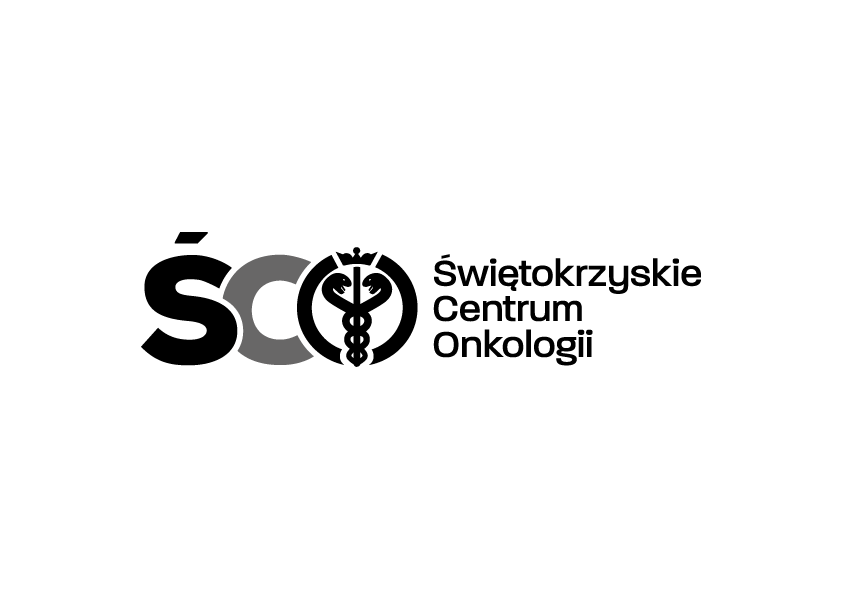 Adres: ul. Artwińskiego 3C, 25-734 Kielce, Dział Zamówień Publicznychtel. 41 36 74 472   strona www: http://www.onkol.kielce.pl/ e-mail: zampubl@onkol.kielce.pl / justyna.magdziarz@onkol.kielce.plInformacja o kwocie na sfinansowanie zamówienia Dot. zakup i dostawa leków psychotropowych, odurzających, insuliny, substancji recepturowych oraz leków ogólnych dla Apteki Szpitalnej Świętokrzyskiego Centrum Onkologii w Kielcach.  IZP.2411.217.2023.JM 	Działając na podstawie art. 222 ust. 4 ustawy z dnia 11 września 2019 r. – Prawo zamówień publicznych, Zamawiający przekazuje informację dotyczącą kwoty, jaką zamierza przeznaczyć na sfinansowanie zamówienia tj.: Wartość bruttoPakiet nr 136 118,60 złPakiet nr 218 621,71 złPakiet nr 3301 910,71 złPakiet nr 440 796,99 złPakiet nr 512 652,78 złPakiet nr 65 696,14 złPakiet nr 724 891,30 złPakiet nr 8120 860,56 złPakiet nr 910 828,92 złPakiet nr 1018 297,48 złPakiet nr 1130 981,46 złPakiet nr 1247 401,20 złPakiet nr 1311 662,92 złPakiet nr 14635 077,71 złPakiet nr 155 832,00 zł1 321 851,06 zł